هو المنادي في كل الأحوال تبارك الذي أنزل الكلمة...حضرت بهاءاللهأصلي عربي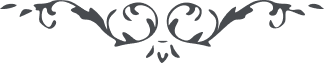 من اثار حضرت بهاءالله - آثار قلم اعلى – جلد 2، لوح رقم (19)، 159 بديع، صفحه 183هو‌ المنادى ‌فى ‌کل الاحوالتبارک الّذى انزل الکلمة و‌ فصّل بها بين البريّة انّه لهو المفصّل الحکيم و‌جعلها‌ خمر‌ الحيوان لاهل الامکان و‌ کوثر البقآء لمن فى السّموات و الارضين انّ الّذى فاز بها قد فاز بما اراد موليه الکريم و الّذى استکبر انّه من اهل الخسران يشهد بذلک لسان الرّحمن فى هذا المنظر المنير قل هذا يوم فيه ظهر الدّليل و‌ اوضح السّبيل و‌ تمّت الحجّة و‌ کملت النّعمة طوبى لمن اقبل و ويل للغافلين من المشرکين من ظنّ انّه يسبق امر اللّه قل لا و‌ نفسه الحقّ انّه لهو المقتدر علی ما يشآء قد سبقت قدرته العالمين يفعل فى الملک ما يشآء يعطى و‌ يمنع انّه لهو المقتدر القدير قد ضلّ سعى الّذين کفروا سوف يرون انفسهم فى عذاب اليم انّا نشکر ‌الله فى ‌کلّ الاحيان و‌ نصبر ‌فيما ورد علينا فى هذا السّبيل المستقيم و‌ نحکم بين الخلق کيف نشآء و ندعوهم الی ما ينفعهم فى الاخرة و الاولی انّه لهو الشّاهد العليم کن ذاکرا باسمى و ناطقا بهذا الّذکر الّذى منه ظهر کلّ امر حکيم